Margot WielgusUniversitsy of Kentucky1406 Patterson Office TowerLexington, KY 40506    margotwielgus@gmail.com	margot.wielgus@uky.edu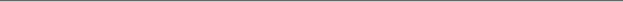 AREAS OF SPECIALIZATION:	19th and 20th Century Philosophy, Ethics, Continental PhilosophyAREAS OF COMPETENCE:History of Philosophy, Early Modern Philosophy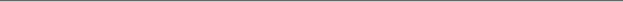 EDUCATION	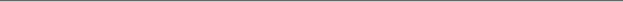 Ph.D., Philosophy, University of Kentucky, expected completion: May 2015.Dissertation: The Phenomenon of Thinking: Heidegger, Arendt,   	 Thoreau, and PlatoCommittee:  Dr. Ted Schatzki (Director)	Dr. Daniel Breazeale (Phil.)	 Dr. Arnold Farr (Phil.)		Dr. Natalie Nenadic (Phil.)	 Dr. Joseph O’Neil (German)M.A., Philosophy, University of Kentucky, May 2011.				B.A., Philosophy, Whitman College, Magna cum Laude with honors, May 2008.Foreign Exchange, Philosophy, Albert-Ludwigs-Universität Freiburg, January-October 2014.Foreign Exchange, Philosophy, Karls-Ruprecht-Universität Heidelberg, Academic Year 2009-2010.TEACHING EXPERIENCE 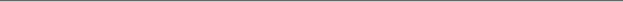 University of KentuckyCourses Taught	Philosophy 380	Death, Dying, & Quality of Life			         (primary instructor x2)	Philosophy 343	Asian Philosophy									         (TA x1)	Philosophy 310	Philosophy of Human Nature 					(primary instructor x1)	Focused on aesthetics, especially 19th Century.	Philosophy 270	History of Philosophy II: Renaissance to Present 	(primary instructor x1)		Philosophy 130	Introduction to Philosophy: Morality & Society       (primary instructor x 3)	Philosophy 120	Introduction to Logic	     			     (TA x3, primary instructor x1)	One-Off LecturesPhilosophy 530Ethical Theory“Heidegger’s: The Question Concerning Technology” Philosophy 343Asian Philosophy	“Symbolism in the Tao Te Ching” 			       	German for Reading Knowledge			       	1-week substitute instructorPUBLICATIONS 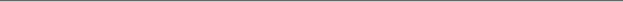 Translations“The Universality of Technology and the Independence of Things: Heidegger’s Bremen Lectures Once More” by Günter Figal 	Forthcoming in Thinking Through Technology: Essays on the Later 	Works of Martin Heidegger.“Thoughts on the Occasion of Mr. Johann Friedrich von Funk’s Untimely Death” by Immanuel Kant	Co-translator	  Published in Kant’s Observations on the Feeling of the Beautiful   	and Sublime and Other Writings, Cambridge 2011, pp. 3-8.Reviews“Works of Music: an Essay in Ontology” by Julian YoungASAGE (American Studies in Aesthetics Graduate E-Journal), vol. 2, no. 2, Spring/Summer 2010.CONFERENCE PRESENTATIONS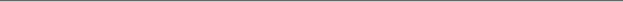 “Modern Phenomenological Ethics: 						       	     June 2014Hannah Arendt’s Social-Political Phenomenology”A Topography of Heresies or the Road to Renewal? The Many Faces of Contemporary Phenomenology ConferenceUniversity of Gdansk, Poland“Cultivating Gelassenheit through Thinking”					     June 2014(Invited Speaker)Heidegger on Enframing and Releasement WorkshopUniversity of Sussex, England“Destructive Thinking”								             July 2013Collegium Phaenomenologicum: Participants ConferenceCitta di Castello, Italy								        “Arendt’s Eichmann and the Possibility of Responsibility”	  September 2011   German Studies Association Annual Meeting   Louisville, KY									“Foucault’s Technologies of the Self in the Face of Absent Ground”  April 2011University of Louisiana Philosophy Graduate Student Conference		Baton Rouge, LA									      “The Technological Viewpoint: 					 	      October 2010Its Pernicious Effects and the Possibility of Self-Help”   62nd Annual Northwest Philosophy ConferenceWillamette University								 AWARDS AND HONORS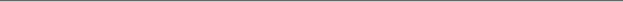 Ph.D. Research Scholarship					      			January 2014	German Research Foundation	Universität Freiburg Sonderforschungsbereich							 Philosophy Department Fellowship				     			      Fall 2013 	University of Kentucky								      Travel Grant				    								      July 2013	University of Kentucky		                  				      									          		Heidelberg Exchange Scholarship			   	   Academic Year 2009-2010	University of Kentucky	        						            	  Karls-Ruprecht-Universität Heidelberg      					      							APA Travel Grant				 	 				      	      July 2012	American Philosophical Association														        	    	Daniel R. Reedy Quality Achievement Award					     2008-2010	   	University of KentuckyWashington Scholar Award			      			    		     2004-2008  	State of WashingtonLANGUAGE PROFICIENCY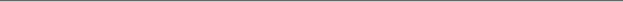 German (Advanced)PROFESSIONAL ACTIVITIES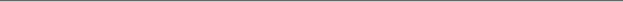 “Muße: Konzepte, Räume, Figuren” Researcher and Participant   Jan.-Oct. 2014(“Leisure: Concepts, Spaces, Figures”)	Universität Freiburg	Special Research Division Phenomenology Reading Group Coordinator					      Fall 2013	University of KentuckyCollegium Phaenomenologicum Participant					      July 2013	Heidegger: Gelassenheit, Ethical Life, Ereignis, 1933-1946	Summer Teaching Seminar Participant					       	      July 2012	American Association of Philosophy Teachers	Sponsored by the American Philosophical Association19th International Workshop Conference Participant		      	      July 2012	American Association of Philosophy TeachersArticle Reviewer										2010-present	ASAGE	COURSE WORK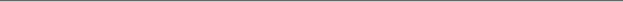 Seminars	Kant and Nietzsche (Arnold Farr)	Paradoxes (Megan Wallace)	German Political Theory (Daniel Breazeale)	Becoming Immanuel Kant (Brandon Look)	Philosophie und Technik (Martin Gessmann)	Kants Kritik der Reinen Vernunft (Mirian Wildenauer)	Kierkegaards Krankheit zum Tode (Peter König)	Hegel’s Phenomenology of Spirit (Daniel Breazeale)	Heidegger’s Being & Time (Natalie Nenadic)*Graduate Courses	Critical Social Thought (Arnold Farr)	Philosophy of Law: Arendt and International Justice (Natalie Nenadic)	19th Century German Literature (Linda Worley)	19th Century Philosophy [aesthetics] (Daniel Breazeale)		Social and Political Philosophy (Christopher Zurn)	Ethical Theory (Anita Superson)	Symbolic Logic II (Brandon Look)	Ancient Metaphysics and Epistemology (Eric Sanday)	Independent Study	Late Heidegger Survey (Ted Schatzki)	Post-Structuralist Thought (Arnold Farr)	*AuditedPROFESSIONAL AFFILIATIONS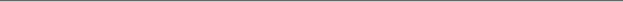 	American Philosophical Association	Phi Beta Kappa Honor SocietyREFERENCES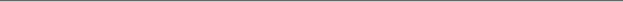 Dr. Theodore SchatzkiUniversity of Kentucky257 Patterson Office TowerLexington, KY 40506(859) 257-5821	schatzki@uky.eduDr. Natalie NenadicUniversity of Kentucky1407 Patterson Office TowerLexington, KY 40506Natalie.nenadic@uky.eduDr. Daniel BreazealeUniversity of Kentucky1417 Patterson Office TowerLexington, KY 40506(859) 257-4376   breazeal@uky.eduDr. Arnold FarrUniversity of Kentucky1403 Patterson Office TowerLexington, KY 4050(859) 257-9414   arnold.farr@uky.eduDr. Joseph O’NeilUniversity of Kentucky1013 Patterson Office TowerLexington, KY 40506(859) 257-5283   joseph.oneil@uky.eduDr. Bob SandmeyerUniversity of Kentucky1429 Patterson Office TowerLexington, KY 40506(859) 257-7749   bob.sandmeyer@uky.edu